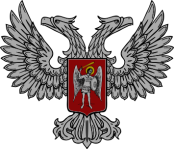 АДМИНИСТРАЦИЯ ГОРОДА ГОРЛОВКА РАСПОРЯЖЕНИЕ   главы администрации01  апреля  2022 г.                                                      	№  169-р         г. ГорловкаО некоторых вопросахаренды муниципального имущества в условиях общей мобилизации                      С целью урегулирования арендных отношений в период общей мобилизации, учитывая Указ Главы Донецкой Народной Республики от                   19 февраля 2022 г. № 29 «О проведении мобилизации», поручение Главы Донецкой Народной Республики от 25 марта 2022 г. № 01-87/264, на основании Постановления Президиума Правительства Донецкой Народной Республики от 17 марта 2022 г. № 25-2 «О внесении изменений в некоторые нормативные правовые акты Правительства Донецкой Народной Республики», в соответствии с частью 2 статьи 730 Гражданского кодекса Донецкой Народной Республики, руководствуясь пунктом 1.2 раздела 1, подпунктом 3.2.3 пункта 3.2 раздела 3, пунктом 4.1 раздела 4 Положения об администрации города Горловка, утвержденного распоряжением главы администрации города Горловка от  13 февраля 2015 г. № 1-р (с изменениями от 24 марта 2020 г.                 № 291-р)1. Продлить договоры аренды муниципального имущества, срок действия которых истёк (истекает) с 24 февраля 2022 г., до момента перезаключения или расторжения с арендаторами независимо от формы собственности и организационно – правовой формы, деятельность которых приостановлена в связи с общей мобилизацией на территории Донецкой Народной Республики, на тех же условиях.2.  В период с 24 февраля 2022 г. не начислять и не применять штрафные санкции за просрочку арендной платы по договорам аренды, действующим до момента их перезаключения или расторжения.3. В период с 24 февраля 2022 г. до 31 декабря 2022 г. предоставить арендаторам, деятельность которых вследствие проведения общей мобилизации на территории Донецкой Народной Республики приостановлена, льготу по арендной плате в виде установления арендной платы за пользование объектом аренды (за исключением целостных имущественных комплексов) в размере 2,00 (два) российских рубля за период приостановления деятельности арендаторов. Для применения указанной арендной платы арендаторы обязаны уведомить органы доходов и сборов по месту основного учёта о приостановлении деятельности в течение 5 рабочих дней со дня принятия решения о приостановлении деятельности и обратиться к арендодателю для заключения соответствующего дополнительного соглашения к договору аренды.4. Настоящее Распоряжение вступает в силу со дня его подписания и распространяет свое действие на правоотношения, возникшие                                         с 24 февраля 2022 г.5. Настоящее Распоряжение подлежит опубликованию на официальном сайте администрации города Горловка.Глава  администрации города  Горловка                                                                                И.С. Приходько